Obec Pochvalov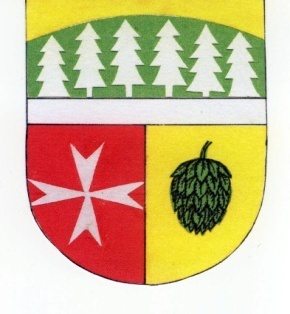 270 55 Pochvalov 90IČO: 00244236tel. 313564337, 737487107e-mail: obec@pochvalov.cz                                           ID datové schránky:2yhajz6Nařízení vlády.					18. 3. 2020Od zítřka tedy čtvrtka 19. března je zakázáno osobám mladším 65 let nakupovat v jakékoliv prodejně od 10. do 12. hodin. Tato doba je vyhrazena občanům starší 65. let.Pokud občané starší 65. let nakupují i v jinou dobu, tak se vystavují nebezpečí nákazy od mladších občanů.Dále je ode dneška od 18. hodin zakázáno chodit na veřejnosti bez roušky či jinak chráněným obličejem. 